ОБЯВЛЕНИЕАгенция за социално подпомагане, гр. София, ул. ”Триадица” №2, на основание чл.10а от Закона на държавния служител, чл.14 от Наредбата за провеждане на конкурсите и подбора при мобилност на държавни служители и Заповед № РД01-0250/21.01.2021 г.ОБЯВЯВА КОНКУРС:    І. За длъжността Главен експерт-психолог в отдел „Закрила на детето“ в:     Дирекция „Социално подпомагане“ – Тетевен, обл.Ловеч     Дирекция „Социално подпомагане“ – Слатина, обл. София град    ІІ. Изисквания за заемане на длъжността Главен експерт-психолог в отдел „Закрила на детето“, Дирекция „Социално подпомагане“:1. Минимални:степен на образование – бакалавърпрофесионален опит - 2 години и/или IV младши ранг     2. Допълнителни:Аналитична компетентност;Ориентация към резултати;Работа в екип;Комуникативна компетентност;Фокус към клиента (вътрешен/външен);Професионална компетентност;Дигитална компетентност.	ІІІ. Конкурсът ще се проведе чрез решаване на тест и интервю.ІV. Кандидатите подават писмено заявление за участие в конкурса (Приложение № 3 към чл. 17, ал. 2 НПКПМДСл). Към заявлението да се приложат следните документи:         1. Декларация от лицето, че:        a)  е навършило пълнолетие и е:български гражданин;гражданин на друга държава – членка на Европейския съюз;гражданин на държава – страна по Споразумението за Европейското икономическо пространство;гражданин на Конфедерация Швейцария;    		        б) не е поставено под запрещение;        в) не е осъждано за умишлено престъпление от общ характер на лишаване от свобода;        г) не е лишено по съответен ред от правото да заема длъжността главен експерт психолог.	2. Копия от документи за придобитата образователно-квалификационна степен, допълнителна квалификация и правоспособност - ако дипломата на кандидата за придобито в Република България образование е след 1 януари 2012 г. и е вписана в Регистъра на завършилите студенти и докторанти, в заявлението се посочват номер, дата и издател на дипломата, а ако документът за признаване на придобитото в чужбина образование е вписан в регистрите за академично признаване на Националния център за информация и документация, в заявлението се посочват номер, дата и издател на документа за признаване, като копие на диплома не се прилага. 	3. Копия от документите, удостоверяващи продължителността на професионалния опит (трудова, служебна, осигурителна книжка, удостоверения и др.).	V. Документите по т. ІV се подават в 10-дневен срок от датата на публикуване на конкурса, както следва: 	1. Лично или чрез пълномощник в деловодството на Агенцията за социално подпомагане, на адрес: гр. София, ул. ”Триадица” 2, служебен вход, Обединена приемна на МТСП, гише на АСП;	2. По електронен път на e-mail: ok@asp.government.bg, като в този случай заявлението за участие в конкурса и декларацията следва да бъдат подписани от кандидата с електронен подпис.Краен срок за подаване на документи до 17.30 часа на 01.02.2021 г.	VI. Списъците или други съобщения във връзка с конкурса ще се обявяват на интернет страницата на агенцията www.asp.government.bg.	VІІ. Кратко описание на длъжността главен експерт-психолог в отдел „Закрила на детето“, съгласно длъжностната характеристика:Основна цел на длъжността Осъществяване на практическа работа и консултиране на деца и семейства в риск. Области на дейност Планира, организира и провежда индивидуална и групова психологическа работа с деца, родители и семейства.Води задължителна работна документация относно проведените срещи и консултации, която се прилага в досието на детето (протоколи, психологическа оценка, тестове, въпросници, стратегии за интервенция, планирани и постигнати резултати при конкретната психологическа работа и др.)Осъществява взаимодействие и сътрудничество със специалисти от други институции, работещи по проблемите на децата.     Размер на основната заплата от 650 лв. до 1800 лв.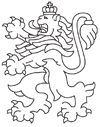 РЕПУБЛИКА БЪЛГАРИЯАгенция за социално подпомагане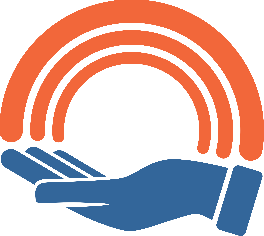 